ตัวอย่าง   -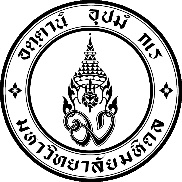       กองบริหารการศึกษา มหาวิทยาลัยมหิดล            โทร. ๐๒-๘๔๙๔๕๙๐ โทรสาร ๐๒-๘๔๙๔๕๕๘ที่	อว  ๗๘.๐๑๕/				วันที่ 		มกราคม ๒๕๖๕เรื่อง	ขอบรรจุวาระการประชุมคณะกรรมการบริหาร มหาวิทยาลัยมหิดล เรียน   รองอธิการบดีฝ่ายบริหาร (เลขานุการที่ประชุมคณะกรรมการบริหารฯ) ตามแผนยุทธศาสตร์มหาวิทยาลัยมหิดล ที่มุ่งหวังสร้างบัณฑิตให้สามารถพัฒนาศักยภาพของตนเอง ทั้งด้านความรู้ ทักษะ คุณธรรม จริยธรรมและคุณลักษณะเพื่อเป็นผู้นำการเปลี่ยนแปลงที่ก่อให้เกิดประโยชน์ต่อส่งคมในวงกว้าง (Transformative Leader) โดยการประยุกต์ใช้เทคโนโลยีการศึกษาที่ทันสมัย และสร้างแหล่งเรียนรู้แบบเปิดที่ตอบสนองต่อความต้องการของนักศึกษา ซึ่งนับว่าเป็นการพัฒนาและปรับปรุงประสิทธิภาพและประสิทธิผลการเรียนการสอนที่สำคัญของมหาวิทยาลัย นั้นดังนั้น เพื่อให้การดำเนินการบรรลุเป้าหมาย รวมถึงนำไปใช้เพื่อพัฒนาความสามารถและทักษะของนักศึกษาให้เกิดประโยชน์สูงสุด กองคลัง จึงขอความอนุเคราะห์บรรจุวาระเรื่อง การจัดเก็บคาบำรุงสถานที่ กรณีการขอใช้สถานที่ ณ อาคารสิริวิทยาของคณะเภสัชศาสตร์ และกรณีการขอใช้สถานที่ ณ มหิดลสิทธาคารของ วิทยาลัยดุริยางคศิลป์ เสนอที่ประชุมคณะกรรมการบริหารฯ ครั้งที่ ๑/๒๕๖๕ ในวันที่ ๑๑มกราคม ๒๕๖๕ เพื่อพิจารณา รายละเอียดตามเอกสารที่แนบมาพร้อมนี้ 	จึงเรียนมาเพื่อโปรดบรรจุวาระเข้าที่ประชุมคณะกรรมการบริหารฯ ๑๑ มกราคม ๒๕๖๕ วาระเพื่อพิจารณารายละเอียดตามเอกสารที่แนบมาพร้อมนี้ด้วย จะเป็นพระคุณยิ่ง  			(รองศาสตราจารย์ ดร. ภก. เนติ สุขสมบูรณ์)	     		รองอธิการบดีฝ่ายการศึกษา